Grade 9: Unit 2 Part B: Benchmark Assessment: Oral Class Presentation Rubric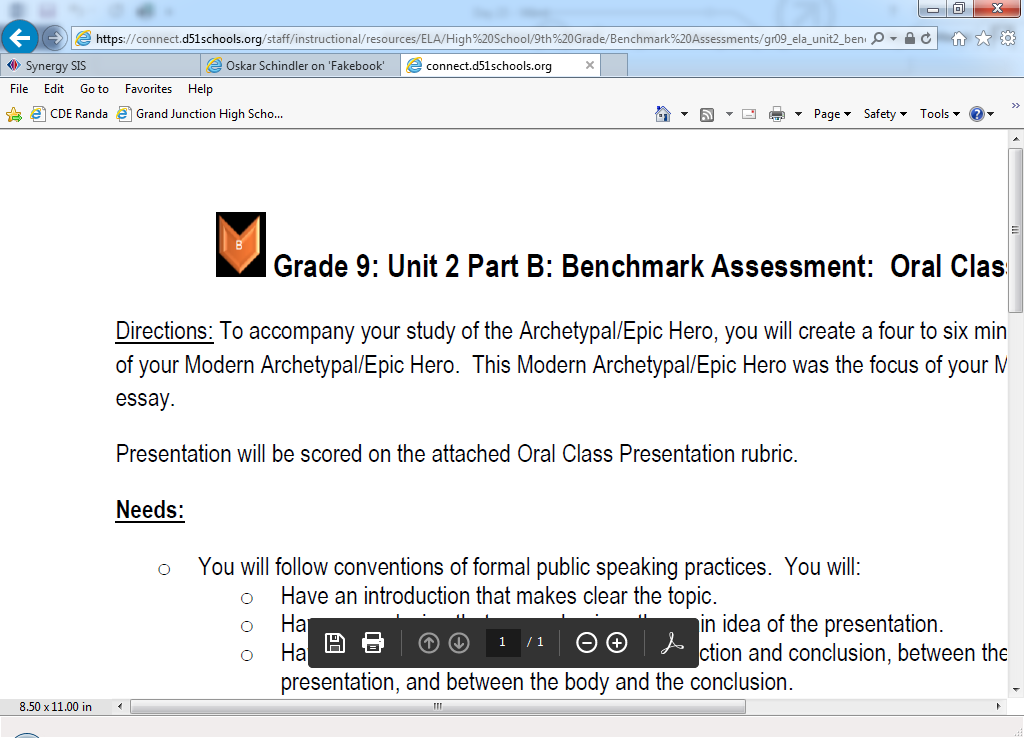 Element4Advanced3Proficient2Partially Proficient1UnsatisfactoryAttire Professional/business-like attire; clean and pressed in appearance.  Casual Attire that is clean and pressed but not professional  General attire (clean jeans, clean plain t-shirts, etc.).  Attire not appropriate (shorts, rips/holes, logos, distracting, dirty/stained, etc.) Prepared Student is completely prepared, has obviously rehearsed, and is in command of the presentation.  Student is prepared and has obviously rehearsed.  The student is somewhat prepared; it is clear that more rehearsal is needed.  Student does not seem at all prepared to present. Speaks Clearly Speaks clearly and distinctly all the time with a varied rate and grade level vocabulary.  Speaks clearly and distinctly with grade level vocabulary.  Speaks clearly and distinctly most of the time with limited vocabulary.  Speaks in mumbles, cannot be understood, and/or is chewing gum or eating. Posture and Eye Contact Stands up straight, looks relaxed and confident.  Establishes eye contact with all in the room during the presentation.  Stands up straight and establishes eye contact with all in the room during the presentation.  Stands up straight some of the time and rarely establishes eye contact.  Slouches and/or does not make eye contact during the presentation. Use of Time Meets time-frame provided for the assignment, pacing is fluent and natural, and audience is fully engaged.  Meets time-frame provided for the assignment, pacing is unnatural, but the audience remains interested.  Meets the time-frame provided for the assignment, pacing may be unnatural, and the audience is uninterested.  Did not meet the minimum time requirement for the assignment or it was too long and the audience lost focus Visual Aid Product fulfills all requirements of the selected option  Product is error-free, clean, and professional-looking. A lot of time and energy has been put into it.  Product fulfills all requirements of the selected option  Product is almost error-free. Time and energy has been put into it.  Product fulfills all requirements of the selected option  Product has multiple errors. Some time and energy has been put into it.  Product does not fulfill all requirements of the selected option  Product has tons of errors. Little time and energy has been put into it.Ideas and Content Strong evidence of effective research and critical thinking.  All facts accurately stated and documented when necessary.  All major points covered in depth.  Good evidence of effective research and critical thinking. Most facts accurately stated and documented when necessary.  Most major points covered in depth.  Some evidence of effective research and critical thinking.  Some facts accurately state and documented when necessary.  Some major points identified.  Little evidence of effective research and critical thinking.   Factual errors; not all facts documented when necessary.  Presentation tacks sufficient information. Organization All material is clearly organized.  All main points have supporting details.  Introduction grabs the listeners’ attention and clearly outlines the presentation.  Conclusion sums up and reemphasizes main points in interesting way.  Most material is clearly organized; all main points have supporting details.  Introduction clearly outlines the presentation, but doesn’t grab listeners’ attention.  Conclusion sums up; reemphasizes main points.  Some material is clearly organized; most main points have supporting details.  Introduction gives some idea of the direction of the presentation. Conclusion reemphasizes some points.  Material is not clearly organized; some main points lack supporting details.  Introduction neither grabs the listeners’ attention nor clearly outlines the presentation.  Presentation lacks a conclusion that sums up and reemphasizes the main points. 